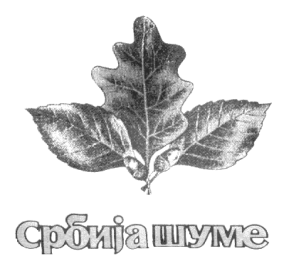 Јавно Предузеће за газдовање шумама„СРБИЈАШУМЕ“, Нови БеоградБулевар Михајла Пупина 113Број: 568/2019-5Датум:27.12.2019.годинеСвим понуђачима који су преузели конкурсну документацију за јавну набавку 568/2019Предмет: ИЗМЕНА И ДОПУНА КОНКУРСНЕ ДОКУМЕНТАЦИЈЕ ЗА НАБАВКУ УСЛУГА
- Израда пројеката за ЗПД -Пројектна документација за ренџерску станицу на Јабучком равништу за ШГ“Тимочке шуме“Бољевац за 2019.годинуУ складу са чланом 63. став 1. Закона о јавним набавкама, обавештавамо све потенцијалне понуђаче који су преузели конкурсну документацију за јавну набавку број 568/2019 – Израда пројеката за ЗПД -Пројектна документација за ренџерску станицу на Јабучком равништу за ШГ“Тимочке шуме“Бољевац за 2019.годину, услед техничке грешке, мења се део конкурсне документације, и то у делу:на страни 1У наставку је измењена страна конкурсне документације: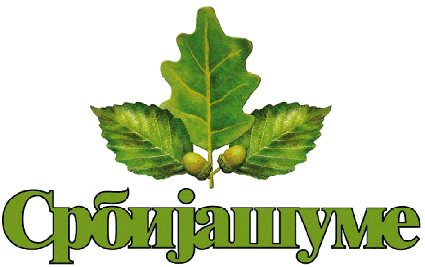 ЈП „Србијашуме“ БеоградБулевар Михајла Пупина 113 ШГ „Тимочкешуме“Бољевацул.ДрагишеПетровића 5Тел/факс: 030/463-441web: www.srbijasume.rsБрој јавне набавке:568/2019-3Датум:24.12.2019.год.КОНКУРСНА ДОКУМЕНТАЦИЈА– за јавну набавку услуга – Израда пројеката за ЗПД 
-Пројектна документација за ренџерску станицу на Јабучком равништу за ШГ“Тимочке шуме“Бољевац за 2019.годинуу отвореном поступкуРок за достављање понудe је до 23.01.2019.године, до 09:45 часова.Понуде доставити на адресу:ЈП„Србијашуме“, ШГ„Тимочке шуме“,19370Бољевац,Драгише Петровића 5.Јавно отварање понудe обавиће се 23.01.2019.године, у 10:00 часова,  у просторијамаШГ„Тимочке шуме“,19370Бољевац,Драгише Петровића 5.децембар,2019. године                                                                                                                                        ЈП“Србијашуме“                                                                                                                               Комисија за јавну набавку